令和５年６月30日（金曜日）、様々な悩みや不安を抱える保護者への関わり方等に関する幅広い知見を学ぶとともに、お互いの情報を交換することにより、支援員等のスキルアップ及び事業実施市町村の拡大・充実を図ることを目的に、訪問型家庭教育支援情報交換会を開催しました。１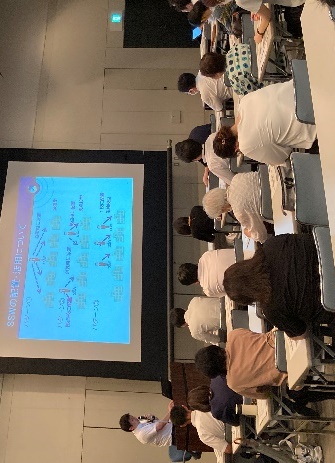 ２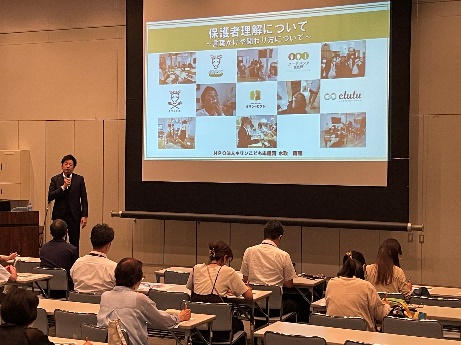 ３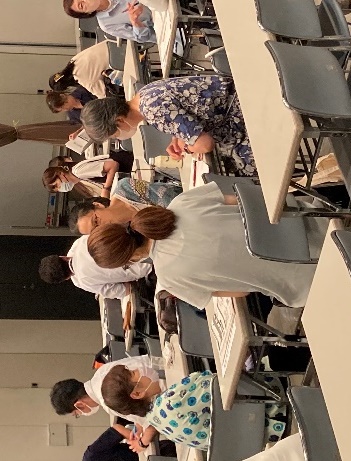 参加者の感想（一部抜粋）・SSWと家庭教育支援員について説明してもらえて、わかりやすかったです。・「居場所づくり」に取り組んでいるキリンこども応援団の熱量に感動しました。・講演内容が、自分たちの活動のことと重なり、あっという間でした。・他市町村の情報を知ることができ、できることをどんどん取り入れたいと思いました。